PHOTOSHOP CLONE PROJECT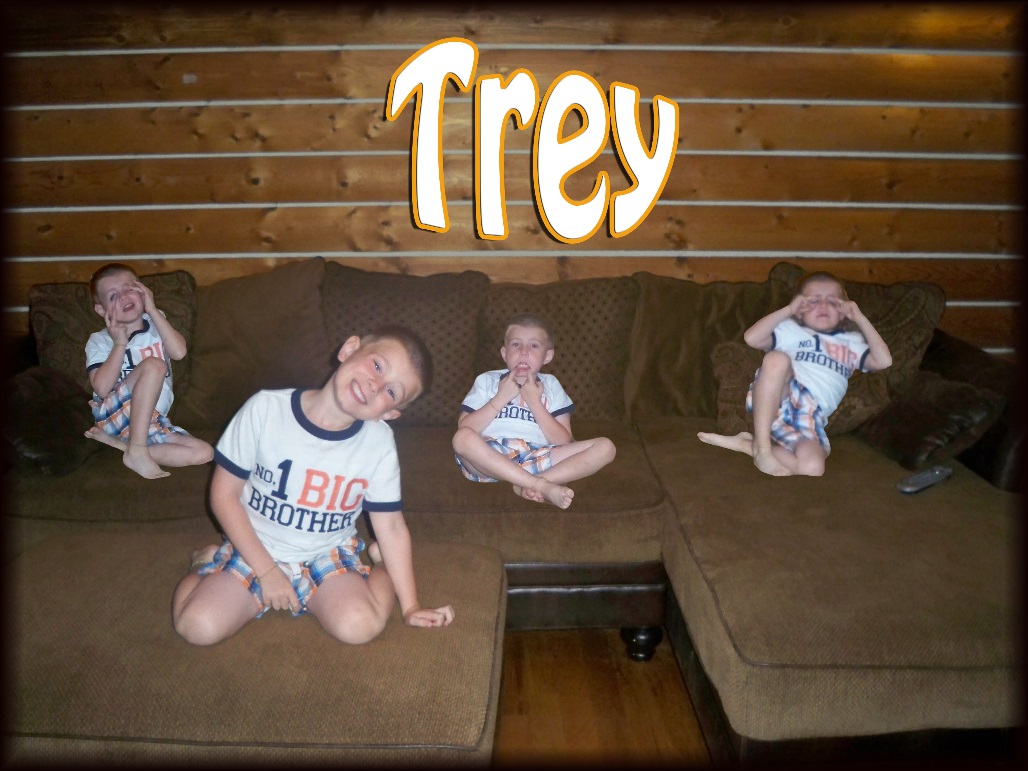 GUIDELINESUsing a camera on a tripod, capture at least five images of yourself posing (not just standing straight up!). It is important that the camera remain as still as possible. It would not hurt to take a few extra shots, just in case.  Think about where you are for each picture and make sure that you are not covering yourself up with other pics.Take a minimum of FIVE photos of yourself (or have someone else) using a tripod. I’d take a few extras.Copy the photos to your computer. Open all of your pictures – save the one that you would like as your background image as LastName_Clone.psd. One picture at a time, use the selection tools to select you and copy.  You will also need to choose refine edge to clean up your selection prior to copying.  Then go to LastName_Clone.psd and choose Edit > Paste Special > Paste In Place. You may then need to use the eraser tool on the new layer to “clean it up.”If you notice any problems with the photos (especially colors if you didn’t use a flash or depending on the length of the subject from the lens), you might need to modify the Hue/Saturation on a specific layer to better match.You must have at least four images of yourself in your clone photo.  If you want more, go for it.If you need to make any other changes or adjustments to your photo (crop, size, etc.), do so.  You want it to look realistic.Add your name in a “cool” text (use bevel, drop shadow, etc.) with a warp someplace on the project.Add a border - first select all (CTRL + A – make sure you are not on your text layer), then choose Select > Modify > Border – change the pixels to a number between 50 and 100. Then choose Edit > Fill – under “Contents – Use” click on “Color” and pick a color of your choice.Save as a JPG and PSD in your Photoshop folder, then copy the JPG to your To Be Graded folder.